Instructions pour le professeur.PréparationImprimez le jeu sur un papier gros ou un carton; laminez-le si vous voulez qu’il dure plus. Trouvez des jetons pour jouer ( boutons, bonbons, pierres).Dés.Divisez la classe  en groupes de 3 – 4 élèves chacun.Donnez à chaque gruope un jeu, un dé et des jetons.le jeuLe joueur met son jeton n’importe où. Il peut aller dans n’importe quelle direction, mais il doit retourner exactement ou il a commencé après avoir complété un tour. Le premier élève jette le dé et avance son jeton le numéro correspondant de cases.Les élèves doivent donner les contraires du mot de la case où ils sont arrivés.Des élèves plus avancés pourraient faire une phrase.Example: Ma soeur est maigre; elle est toujours en train de faire une diète.Si la réponse est correcte, l’élève reste, si la réponse est fausse, il doit retourner à la place d’où il venait.Le premier élève qui complète le tour est le gagnant.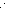 